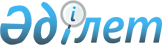 Об обращении Президента Республики Казахстан о соответствии Конституции Республики Казахстан представленнного на подпись Президенту Республики Казахстан Закона Республики Казахстан "О языках в Республике Казахстан", принятого Парламентом Республики Казахстан 12 марта 1997 годаПостановление Конституционного Совета Республики Казахстан от 8 мая 1997 года № 10/2 ("Вестник Конституционного Совета Республики Казахстан", 1998г., выпуск № 1, стр. 190) Р



          Конституционный Совет Республики Казахстан в составе: Председателя 
Совета Кима Ю.А. и членов Совета - Акуева Н.И., Ихсанова У.К., 
Мамонова В.В., Сабикенова С.Н., Темирбулатова С.Г., Шопина В.Д., с участием 
представителей Президента Республики Казахстан Мухамеджанова Б.А. - 
заведующего отделом по вопросам законодательства и судебной системы 
Администрации Президента Республики Казахстан и Рогова И.И. - советника 
Президента Республики Казахстан, представителей Парламента Республики 
Казахстан Джолдасбекова У.А., Калиева Н. - депутатов Мажилиса, 
Абдильдина Ж. М., Щеголихина И.П. и Шаухаманова С. - депутатов Сената, 
эксперта - заведующего кафедрой общего языкознания Казахского 
государственного универститета мировых языков, доктора филологических наук, 
профессора Копыленко М.М., специалиста - заведующего кафедрой казахского, 
русского и восточного языков Казахского государственного юридического 
университета, кандидата филологических наук, доцента Кадашевой К., - 
рассмотрел в открытом заседании обращение Президента Республики Казахстан о 
соответствии Конституции Республики Казахстан представленного 24 марта 1997 
года на подпись Президенту Республики Казахстан Закона Республики Казахстан 
"О языках в Республике Казахстан" 
 Z970151_ 
 , принятого Парламентом Республики 
Казахстан 12 марта 1997 года.




          Заслушав сообщения докладчиков - членов конституционного Совета 
Темирбулатова С.Г. и Шопина В.Д., выступления представителей Президента 
Республики казахстан Мухамеджанова Б.А., Рогова И.И., представителей Сената 
и Мажилиса Парламента Республики Джолдасбекова У.А., Калиева Н., Абдильдина 
Ж.М., Щеголихина И.П. и Шаухаманова С., эксперта Копыленко М.М. и 
специалиста Кадашевой К., ознакомившись с заключением специалиста 
Есбулатовой Р.М. и другими материалами по данному обращению, 
Конституционный Совет Республики Казахстан




          УСТАНОВИЛ:




          В Конституционный Совет Республики Казахстан 11 апреля 1997 года 
поступило обращение Президента Республики Казахстан о рассмотрении на 
предмет соответствия Конституции Республики Казахстан представленного 24 
марта 1997 года на подпись Президенту Республики Казахстан Закона 
Республики Казахстан "О языках в Республике Казахстан", принятого 
Парламентом Республики Казахстан 12 марта 1997 года.




          Изучив содержание представленного Закона, поступившие по запросу 
Конституционного Совета материалы, заключения эксперта и специалистов, 
выслушав представителей Президента Республики Казахстан и Парламента 
Республики Казахстан, Конституционный Совет находит, что Закон Республики 
Казахстан "О языках в Республике Казахстан" в основном соответствует 
Конституции Республики Казахстан. Названный закон принят в порядке 
реализации статей 7 и 93 Конституции Республики Казахстан.




          Вместе с тем Конституционный Совет считает, что нормы статьи 8 и части 
третьей статьи 23 принятого закона "О языках в Республике казахстан" не 
соответствуют некоторым нормам Конституции Республики Казахстан. Так, статья 
8 Закона "О языках в Республике Казахстан", устанавливающая, что "языком 
работы делопроизводства государственных органов, организаций, органов 
местного самоуправления Республики Казахстан является государственный язык, 
при необходимости, наравне с государственным официально употребляется 
русский язык", не соответствует пункту 2 статьи 7 Конституции Республики, 
так как содержащееся в анализируемой норме закона словосочетание 
"при необходимости" корректирует конституционную норму о том, что "наравне 
с казахским официально употребляется русский язык". Данная конституционная 
норма понимается однозначно, что в государственных организациях и органах 
местного самоуправления казахский и русский языки употребляются в равной 
степени, одинаково, независимо от каких-либо обстоятельств.




          При анализе нормы Закона "О языках в Республике Казахстан", 
закрепленной в части третьей статьи 23, Конституционный Совет исходит из 
того, что установление самого перечня профессий, специальностей, а также 
должностей, для которых необходимо знание государственного языка в 
определенном объеме и в соответствии с квалификационными требованиями, не 
противоречит Конституции Республики Казахстан.




          Однако определение названного перечня именно Правительством Республики 
противоречит подпункту 1 пункта 3 статьи 61, пункту 4 статьи 3 и пункту 4 
статьи 33 Конституции Республики Казахстан  
 K951000_ 
 .




          Учитывая, что требование знать государственный язык в определенном 
объеме и в соответствии с квалификационными требованиями относится к 
правосубъектности и обязательствам физических лиц. Конституционный Совет 
считает, что в соответствии с подпунктом 1 пункта 3 статьи 61 Конституции 
Республики Казахстан регулирование этих отношений относится к 
исключительной компетенции Парламента Республики Казахстан, как органа 
законодательной власти, который вправе издавать соответствующие законы.




          Статья 93 Конституции Республики Казахстан устанавливает, что 
общественные отношения в сфере употребления государственного языка должны 
регулироваться законом, а Правительству как органу исполнительной власти 
при этом предписано создавать все необходимые организационные, материальные 
и технические условия для овладения государственным языком.




          Наделение Правительства Республики Казахстан правом регулировать 
общественные отношения, отнесенные пунктом 3 статьи 61 Конституции 
Республики Казахстан к компетенции Парламента Республики, является 
нарушением принципа разделения властей, закрепленного в пункте 4 статьи 3 
Конституции Республики.




          Для сферы государственной службы, в соотвествии с пунктом 4 статьи 33 
Конституции Республики Казахстан, требования, предъявляемые к кандидату на 
должность государственного служащего, обуславливаются только характером 
должностных обязанностей и устанавливаются законом. Следовательно, 
установление перечня должностей государственных служащих, для которых 
обязательно знание государстенного языка в определенном объеме, 
Правительством, а не законодательным органом путем принятия соответствующих 
законов, противоречит конституционной норме, закрепленной в пункте 4 статьи 33.




          На основании изложенного, руководствуясь подпунктом 2 пункта 1 статьи 
72 Конституции Республики Казахстан подпунктом 1 пункта 2 статьи 17 и 
статьей 37 Указа Президента Республики Казахстан, имеющего силу 
конституционного закона, "О Конституционном Совете Республики Казахстан",   
 
 U952737_ 
   Конституционный Совет Республики Казахстан




          ПОСТАНОВИЛ:




          1. Статью 8 Закона Республики Казахстан "О языках в Республике 
Казахстан", представленного на подпись Президенту Республики Казахстан, 
признать не соответствующей пункту 2 статьи 7 Конституции Республики , а 
часть третью статьи 23 Закона "О языках в Республике Казахстан" -
не соответствующей подпункту 1 пункта 3 статьи 61, пункту 4 статьи 3 и 
пункту 4 статьи 33 Конституции Республики Казахстан.




          2. В соответствии с пунктом 1 статьи 39 Указа Президента, имеющего 
силу конституционного закона, "О Конституционном Совете Республики 
Казахстан" законы, признанные не соответствующими Конституции, не могут 
быть подписаны и введены в действие.




          3. В соответствии с пунктом 3 статьи 74 Конституции Республики 




Казахстан, постановление вступает в силу со дня принятия, является 
общеобязательным на всей территории республики, окончательным и обжалованию 
не подлежит с учетом случаев, предусмотренных пунктами 2 и 3 статьи 38 
Указа Президента Республики Казахстан, имеющего силу конституционного 
закона, "О Конституционном Совете Республики Казахстан".
     
     
(Корректор:  И.Склярова
 Специалист: Р.Жантасова
             21.12.98г.)     
      
      


					© 2012. РГП на ПХВ «Институт законодательства и правовой информации Республики Казахстан» Министерства юстиции Республики Казахстан
				